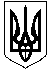 ГАЛИЦИНІВСЬКА СІЛЬСЬКА РАДАВІТОВСЬКОГО РАЙОНУ МИКОЛАЇВСЬКОЇ ОБЛАСТІРІШЕННЯВід 15 липня 2021 року № 24                                     ІХ сесія VIII скликанняс. ГалициновеПро розроблення проекту землеустрою щодо відведення земельної ділянки з метою формування для будівництва та обслуговування об'єктів фізичної культури і спорту (під діючим стадіоном) в межах території населеного пункту села Українка Галицинівської сільської ради Вітовського району Миколаївської областіВідповідно до пункту 34 статті 26 Закону України «Про місцеве самоврядування в Україні», статей 79-1, 83, 186 Земельного кодексу України, статті 50 Закону України «Про землеустрій», Закону України № 1423 від 27.05.2021 «Про внесення змін до деяких законодавчих актів України щодо вдосконалення системи управління та дерегуляції у сфері земельних відносин», розглянувши  матеріали  постійної  комісії  сільської  ради    з питань земельних відносин та земельного кадастру, природокористування, планування території, охорони довкілля та екологічної безпеки, сільська  радаВИРІШИЛА:Галицинівській сільській раді розробити проект землеустрою щодо відведення земельної ділянки з метою формування орієнтовною площею  цільове призначення якої (Секція Е07, 07.02) для будівництва та обслуговування об'єктів фізичної культури і спорту (під діючим стадіоном), розташованої в межах території населеного пункту села Українка Галицинівської сільської ради Вітовського району Миколаївської області.Контроль за виконанням цього рішення покласти на постійну комісію сільської ради з питань земельних відносин та земельного кадастру, природокористування, планування території, охорони довкілля та екологічної безпеки.                              Сільський голова                               І. НАЗАР